Об утверждении Положения о порядке присвоения адресов объектам недвижимостина территории городского поселения Октябрьское и их регистрацииВ целях обеспечения единого порядка присвоения, изменения, учета и изъятия (ликвидация) адресов объектов недвижимости, расположенных на территории городского поселения Октябрьское, руководствуясь Градостроительным кодексом Российской Федерации, Федеральным законом от 06.10.2003г. № 131-ФЗ «Об общих принципах организации местного самоуправления в Российской Федерации»:1. Утвердить Положение о порядке присвоения адресов объектам недвижимости на территории городского поселения Октябрьское и их регистрации согласно приложению.2. Постановление администрации городского поселения Октябрьское от 12.04.2009  № 74 «Об утверждении Положения о порядке присвоения адресов объектам недвижимости на территории городского поселения Октябрьское и их регистрации» считать утратившим силу.3. Опубликовать настоящее постановление в газете «Октябрьские вести» и разместить на официальном сайте администрации городского поселения Октябрьское www.adminoktpos.ru.4. Постановление вступает в силу после его официального опубликования.5. Контроль за выполнением настоящего постановления оставляю за собой.Глава городского поселения Октябрьское 				           В.В. Сенченков                                                                              Приложение    к постановлению администрации                  городского поселения Октябрьское                                                                        от «11» февраля  2014 г. № 17ПОЛОЖЕНИЕо порядке присвоения адресов объектам недвижимости на территории городского поселения Октябрьское и их регистрации1. Общие положенияНастоящее Положение направлено на упорядочение, совершенствование работ по присвоению, изменению, учету, включая изъятие (ликвидацию) адресов зданиям, строениям и сооружениям на территории городского поселения Октябрьское.Настоящее Положение устанавливает на территории городского поселения Октябрьское единый порядок присвоения адресов жилым и нежилым зданиям, строениям и сооружениям.Настоящее Положение не вносит изменений, влекущих переадресацию значимой части адресов, действительных на момент принятия данного Положения.Присвоение наименований улицам, площадям, скверам, паркам, бульварам городского поселения Октябрьское осуществляется решением Совета депутатов городского поселения ОктябрьскоеКаждый объект должен иметь свой уникальный адрес на территории городского поселения Октябрьское.Присвоение, изъятие (ликвидация) и изменение адресов объектам недвижимости, регистрация их в Адресном реестре, а также предоставление информации об адресах осуществляется отделом по имущественным и земельным отношениям, жизнеобеспечению, ГО и ЧС администрации городского поселения Октябрьское. Понятия и терминыВ настоящем Положении используются следующие термины и определения: адрес - структурное описание по установленной форме совокупных реквизитов месторасположения объекта на местности;проспект, улица, переулок - поименованные градостроительные объекты, обеспечивающие транспортные и пешеходные связи между жилыми районами, а также между жилыми районами и промышленными зонами, общественными центрами, кварталами, имеющие линейные фиксированные по всей длине границы, начало и окончание;площадь - поименованный градостроительный объект, являющийся планировочным элементом, имеющий замкнутые границы;микрорайон - градообразующий структурно - планировочный элементы застройки, не расчлененный магистральными улицами, являющийся либо селитебной, либо производственной, либо ландшафтно-рекреационной территорией в установленных границах. номер здания, корпуса, строения, сооружения - реквизит адреса объекта, состоящий из последовательности цифр с возможным добавлением букв (А, Б, В, Г, Д, и т.д., исключая буквы Е, 3, Й, Х, ъ, ь, ы).- большая печатная буква русского алфавита «А», «Б» «Д» и т.д. - присваивается зданиям и строениям, «Г» - гаражам.- маленькая прописная буква русского алфавита «д» - дорогам, «ы» - огородам, «г» - газопроводу, «л» - лестницам, «м» — мостам и т.д.указатель с адресом - табличка с названием улицы и номера дома; объекты адресации - здания, строения, сооружения, объекты незавершенного строительства;здание - архитектурная постройка с эксплуатируемым пространством внутри;сооружение - архитектурная постройка без эксплуатируемого пространства внутри; объект незавершенного строительства - здание, сооружение, строительство которого не завершено.временные здания и сооружения - здания и сооружения, срок остановки которых, исходя из назначения конструктивных решений, места расположения и иных признаков, ограничен временными рамками.	земельный участок - часть земной поверхности с фиксированными замкнутыми границам.2. Общие принципы присвоения адресов2.1.  Структура адресаАдрес содержит следующие реквизиты:а)	наименование области, округа, района;б)  наименование населенного пункта входящего в состав муниципального образования;в)	наименование улицы, либо номер (название) микрорайона;г)	номер здания, корпуса, строения, сооружения или объект незавершенного строительства.Реквизиты адреса указываются в строго определенной последовательности написания адреса и отделяются друг от друга запятой.Порядковый номер с буквой пишется без пробела:большая печатная буква пишется в кавычках;маленькая прописная буква без кавычек.Типы адресных элементов записываются с использованием сокращений, указанных в пункте настоящего положения.При написании типов адресных элементов используются следующие сокращения: Адреса не присваиваются объектам временного назначения. Объекты временного назначения не имеют собственного адреса, но справкой, выдаваемой администрацией городского поселения Октябрьское собственнику, уточняется их местоположение относительно рядом расположенного объекта с постоянным адресом.В случае разночтения адресов в документах на один и тот же объект, единый адрес устанавливается постановлением администрации городского поселения Октябрьское.Структура адреса универсальна, легко наращивается необходимыми модулями, как в сторону укрупнения, так и в сторону детализации. Адрес при необходимости - может дополняться элементами иных, не оговоренных в настоящем Положении, функциональных признаков объекта адресации.2.2. Принципы адресацииОдин и тот же действующий адрес не может быть присвоен более чем одному зданию в любой конкретный момент времени. Возможно повторное присвоение одного и того же адреса, который ранее был присвоен и изъят по причине разрушения или переадресации здания.Адрес не может быть единым для нескольких зданий, даже если они построены по одному проекту, на одном земельном участке.Изменение границ земельного участка, на котором расположено здание, не влечет изменение адреса здания.Все адресуемые объекты, а так же объекты, чье местоположение подтверждено адресной справкой, должны быть зарегистрированы в Адресном реестре.3. Порядок регистрации адресов объектов недвижимости3.1. Порядок присвоения адреса объектам недвижимости:Присвоение адреса и нумерация зданий (домов), образующих непрерывный фронт застройки, расположенных на улицах сквозного направления, производится относительно сторон света следующим образом:нумерация объектов адресации производится с юга на север по левой стороне улицы нечетными номерами, по правой стороне улиц четными номерами;нумерация объектов адресации производится с запада на восток по левой стороне улицы нечетными номерами по правой стороне улиц четными номерами.Зданиям, находящимся на пересечении улиц различных категорий, присваивается адрес по улице более высокой категории, согласно установленной классификации магистральных улиц.Зданиям, находящимся на пересечении улиц равных категорий, присваивается адрес по улице, на которую выходит главный фасад здания. В случае если на угол выходит два равнозначных фасада одного здания, адрес присваивается по улице, идущей в направлении центра поселка.Присвоение адреса зданиям, образующим периметр площади, производится по часовой стрелке, начиная от главной магистрали со стороны центра. В случае если угловое здание имеет главный фасад и значительную протяженность вдоль примыкающей улицы, его нумерация производится по улице, а не от площади.На территории земельного участка определяется основное здание, относительно которого осуществляется адресация зданий, сооружений, расположенных на данной территории. Адрес основного здания определяется с учетом установленной классификации улиц.Прочим строениям и сооружениям, расположенным на территории земельного участка, присваивается номер основного здания и дополнительный номер через наклонную черту «/». Указатель «сооружение» или «строение» определяется в зависимости от функционального назначения с учетом функционального использования территории земельного участка, на котором они расположены и сложившейся адресации близлежащих зданий.Встроенным нежилым помещениям и помещениям в пристроенных к зданию объектах, имеющим отдельные входы и не имеющим между собой проходов, присваивается основная нумерация здания и через наклонную черту «/» номер помещения (например: ул. Калинина дом 5/1).Нумерация зданий производится от главного въезда на территорию земельного участка с учетом расположения главного здания.При возведении дополнительно на земельном участке, принадлежащем гражданину или юридическом лицу на праве аренды, собственности или ином праве одного или нескольких объектов недвижимого имущества, каждому объекту присваивается адресный номер с тем же порядковым номером, но дополнительный номер отделяется наклонной чертой «/», например ул. Калинина стр. 5/1.Нумерацию зданий, расположенных между двумя уже адресованными зданиями, строениями с последовательными номерами («вставки» объектов) следует производить, используя меньший номер с добавлением к нему буквы (литера).Встроенным и пристроенным объектам при необходимости может быть присвоен самостоятельный адрес.В случае реконструкции, объединения квартир в жилом доме, единой квартире присваивается наименьший порядковый номер из двух ранее существовавших. В случае реконструкции квартир в помещения нежилого назначения, указывается номер помещения (например: ул. Калинина дом 5, помещение 1). Адрес может быть оставлен без изменений в случае, если на месте разрушенного (снесенного) объекта собственником возобновлено в установленные сроки строительство нового объекта.	Нумерация квартир (на каждом этаже) и гаражных боксов осуществляется слева направо по ходу часовой стрелки.Порядок изменения адресов объектам недвижимости:Изменение адресов объектам недвижимости осуществляется на основании градостроительной документации, разработанной и утвержденной в установленном порядке.Причинами переадресации объектов недвижимости могут быть:переименование населенных пунктов;разделение объектов недвижимости на самостоятельные части;образование нового объекта недвижимости при объединении двух и более смежных объектов  недвижимости;упорядочение элементов застройки (адресации); иные причины.Переадресация объектов недвижимости производится:на основании постановления администрации городского поселения Октябрьское;по заявлению заявителя.Переадресация объектов недвижимости по заявлению заявителей производится на основании предоставленных документов на объект недвижимости.Изъятие (ликвидация) адресного номера объектов недвижимости:Изъятие (ликвидация) наименований населенных пунктов и адресных номеров объектов недвижимости в Адресном реестре производится на основании правовых актов администрации городского поселения Октябрьское или администрации Октябрьского района и иных должностных лиц администрации Октябрьского района с указанием причины ликвидации.Изъятие (ликвидация) адресного номера объектов осуществляется в случае:сноса, разрушения здания, строения на основании справки выданной ФГПУ «Ростехинвентаризация» о сносе (разрушении) строения, в результате натурного обследования;образование нового объекта недвижимости при разделении объекта на самостоятельные части и (или) объединение двух и более смежных объектов недвижимости в единый земельный участок с новым кадастровым или учетным номером;изменение нумерации объектов недвижимости - переадресации объектов в связи с упорядочением застроенной территории или в связи с переименованием населенного пункта на основании нормативных актов администрации городского поселения Октябрьское или администрации Октябрьского района и иных должностных лиц администрации Октябрьского района;- переименование населенного пункта.4. Использование адресов объектов недвижимостиАдрес используется для обеспечения правильности оформления имущественных и иных прав, связанных с объектами недвижимости, а также в целях согласованного ведения кадастров и реестров, формирования единой системы информации о недвижимом имуществе.	Адрес не влияет на способ формирования границы земельного участка.Границы земельных участков не влияют на принципы формирования адресов зданий.Адрес не влияет на правила формирования технических паспортов.Этапы сдачи в эксплуатацию здания не влияют на адресацию, так же как и адрес не принуждает строить и сдавать здание одним или несколькими этапами.Адресная справка не подтверждает чьи-либо права на адресуемый объект ни прямо, ни косвенно.Адресная справка не подтверждает, что адресуемое здание построено с соблюдением каких либо строительных или градостроительных норм.5. Правила ведения Адресного реестраАдресный реестр представляет собой систему записей, содержащих сведения об элементах адреса и адресах объектов недвижимости на территории поселения Октябрьского.Каждый адресуемый объект имеет уникальный номер в системе записей, не меняющийся во времени и содержащий в себе данные о местонахождении объекта адресации на территории поселения.Ведение Адресного реестра представляет собой единую систему следующих процедур:регистрация адреса или элементов адреса;регистрация изменений: переименование элементов адреса, переадресация;регистрация изъятия (ликвидация) адреса или элементов адреса;хранение информации;представление информации из Адресного реестра.Адреса объектов недвижимости и их изменения регистрируются в Адресном реестре на основании:постановления администрации городского поселения Октябрьское;и иных правовых документов подтверждающие присвоение, изъятие или изменениеадреса.В перечень обязательных реквизитов Адресного реестра входят:учетный номер; дата регистрации;адрес установленной структуры в соответствии с пунктом 2.1 раздела 2 настоящего Положения;вид объекта недвижимости и его функциональное назначение;документы - основание для регистрации адреса (вид документа, его номер, дата);схема (план) местонахождение объекта недвижимости.Записи Адресного реестра ведутся в электронном виде с выводом при необходимости информации на бумажные носители.Предоставление информации из Адресного реестра осуществляется отделом по имущественным и земельным отношениям, жизнеобеспечению, ГО и ЧС администрации городского поселения Октябрьское.Информация из адресного реестра по присвоению, изъятию или изменению адреса предоставляется заинтересованным гражданам и организациям.Информация из Адресного реестра может быть выдана в следующих видах:справки о присвоении, изъятии (ликвидации) или изменении адреса объекта недвижимости;уведомления о присвоенных адресах или их изменениях;информация из базы данных Адресного реестра на бумажных или магнитных носителях.6. Установки указателейУказатель с наименованием улиц и номерами домов, в том числе индивидуальных, устанавливается собственником жилого дома, если объект находится в муниципальной собственности, то установку и ремонт указателей обеспечивает управляющая жилищная организация в течение двух недель с момента присвоения почтового адреса.Указатели наименования улицы, переулка устанавливаются на стенах зданий, расположенных на перекрестках, с обеих сторон квартала.Установка указателей с наименованием улиц и номерами домов осуществляется в соответствии с Положением об организации освещения улиц установки указателей с названиями улиц и номерами домов в границах городского поселения Октябрьское, утвержденного решением Совета депутатов городского поселения Октябрьское от 29.12.2007 № 122.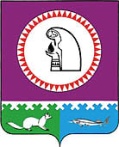 АДМИНИСТРАЦИЯ ГОРОДСКОГО ПОСЕЛЕНИЯ ОКТЯБРЬСКОЕОктябрьского районаХанты-Мансийского автономного округа - ЮгрыПОСТАНОВЛЕНИЕАДМИНИСТРАЦИЯ ГОРОДСКОГО ПОСЕЛЕНИЯ ОКТЯБРЬСКОЕОктябрьского районаХанты-Мансийского автономного округа - ЮгрыПОСТАНОВЛЕНИЕАДМИНИСТРАЦИЯ ГОРОДСКОГО ПОСЕЛЕНИЯ ОКТЯБРЬСКОЕОктябрьского районаХанты-Мансийского автономного округа - ЮгрыПОСТАНОВЛЕНИЕАДМИНИСТРАЦИЯ ГОРОДСКОГО ПОСЕЛЕНИЯ ОКТЯБРЬСКОЕОктябрьского районаХанты-Мансийского автономного округа - ЮгрыПОСТАНОВЛЕНИЕАДМИНИСТРАЦИЯ ГОРОДСКОГО ПОСЕЛЕНИЯ ОКТЯБРЬСКОЕОктябрьского районаХанты-Мансийского автономного округа - ЮгрыПОСТАНОВЛЕНИЕАДМИНИСТРАЦИЯ ГОРОДСКОГО ПОСЕЛЕНИЯ ОКТЯБРЬСКОЕОктябрьского районаХанты-Мансийского автономного округа - ЮгрыПОСТАНОВЛЕНИЕАДМИНИСТРАЦИЯ ГОРОДСКОГО ПОСЕЛЕНИЯ ОКТЯБРЬСКОЕОктябрьского районаХанты-Мансийского автономного округа - ЮгрыПОСТАНОВЛЕНИЕАДМИНИСТРАЦИЯ ГОРОДСКОГО ПОСЕЛЕНИЯ ОКТЯБРЬСКОЕОктябрьского районаХанты-Мансийского автономного округа - ЮгрыПОСТАНОВЛЕНИЕАДМИНИСТРАЦИЯ ГОРОДСКОГО ПОСЕЛЕНИЯ ОКТЯБРЬСКОЕОктябрьского районаХанты-Мансийского автономного округа - ЮгрыПОСТАНОВЛЕНИЕАДМИНИСТРАЦИЯ ГОРОДСКОГО ПОСЕЛЕНИЯ ОКТЯБРЬСКОЕОктябрьского районаХанты-Мансийского автономного округа - ЮгрыПОСТАНОВЛЕНИЕ« 11»февраля2014г.№17п.г.т. Октябрьскоеп.г.т. Октябрьскоеп.г.т. Октябрьскоеп.г.т. Октябрьскоеп.г.т. Октябрьскоеп.г.т. Октябрьскоеп.г.т. Октябрьскоеп.г.т. Октябрьскоеп.г.т. Октябрьскоеп.г.т. Октябрьское№ п/п.Тип адресного элементаСокращение1улица«ул.»2переулок«пер.»3Административный район«р-н» '4Здание, дом«д.»5Строение«стр.»6Сооружение«соор.»7село«с.»8Поселок«пос.»9Поселок городского типа«п.г.т.»10микрорайон«мкр.»11квартира«кв.»